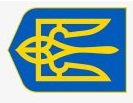 ПЕРШІ ВИБОРИ ДЕПУТАТІВ СІЛЬСЬКИХ, СЕЛИЩНИХ, МІСЬКИХ РАД ТЕРИТОРІАЛЬНИХ ГРОМАД І ВІДПОВІДНИХ СІЛЬСЬКИХ, СЕЛИЩНИХ, МІСЬКИХ ГОЛІВ25 жовтня 2020 рокуНЕТІШИНСЬКА  МІСЬКА  ТЕРИТОРІАЛЬНА  ВИБОРЧА КОМІСІЯ  ШЕПЕТІВСЬКОГО  РАЙОНУ ХМЕЛЬНИЦЬКОЇ ОБЛАСТІП О С Т А Н О В Ам. Нетішин«18» вересня 2020 року			18 год. 25 хв.				№ 1015 вересня 2020 року до Нетішинської міської територіальної виборчої комісії Шевчук Олександр Євгенійович особисто подав заяву про самовисування та інші, визначені частиною другою статті 224 Виборчого кодексу України, документи для реєстрації кандидатом на посаду Нетішинського міського голови Шепетівського району Хмельницької області в єдиному одномандатному виборчому окрузі на перших місцевих виборах 25 жовтня 2020 року.Розглянувши зазначені документи, Нетішинська міська територіальна виборча комісія встановила їх відповідність вимогам Виборчого кодексу України.Враховуючи викладене, та відповідно до статті 37, статті 216, частин першої і шостої статті 221, частини другої статті 224, частин сьомої - дев’ятої статті 229 Виборчого кодексу України, Нетішинська міська територіальна виборча комісія п о с т а н о в л я є:Зареєструвати Шевчука Олександра Євгенійовича, народився            6 лютого  1972  року  в селі Кам’янка  Ємільчинського району Житомирської 2області, громадянин України, освіта вища, директор Державної організації «Комбінат «Естафета» Державного агентства резерву України, безпартійний, проживає в місті Нетішині, судимість відсутня, кандидатом на посаду Нетішинського міського голови, висунутого шляхом самовисування, в єдиному одномандатному виборчому окрузі.Видати не пізніше 20 вересня 2020 року Шевчуку Олександрові Євгенійовичу посвідчення кандидата на посаду Нетішинського міського голови встановленої форми.Цю постанову розмістити для загального ознайомлення на стенді офіційних матеріалів Нетішинської міської територіальної виборчої комісії.Відомості щодо реєстрації Шевчука Олександра Євгенійовича кандидатом на посаду Нетішинського міського голови, висунутого шляхом самовисування, в єдиному одномандатному виборчому окрузі передати Центральній виборчій комісії у встановленому порядку.Голова Нетішинської міської територіальної виборчої комісії						Л.ОцабрикаСекретар Нетішинської міськоїтериторіальної виборчої комісії						Т.ПроцикПЕРШІ ВИБОРИ ДЕПУТАТІВ СІЛЬСЬКИХ, СЕЛИЩНИХ, МІСЬКИХ РАД ТЕРИТОРІАЛЬНИХ ГРОМАД І ВІДПОВІДНИХ СІЛЬСЬКИХ, СЕЛИЩНИХ, МІСЬКИХ ГОЛІВ25 жовтня 2020 рокуНЕТІШИНСЬКА  МІСЬКА  ТЕРИТОРІАЛЬНА  ВИБОРЧА КОМІСІЯ  ШЕПЕТІВСЬКОГО  РАЙОНУ ХМЕЛЬНИЦЬКОЇ ОБЛАСТІП О С Т А Н О В Ам. Нетішин«18» вересня 2020 року			18 год. 40 хв.				№ 1117 вересня 2020 року до Нетішинської міської територіальної виборчої комісії Яворський Віталій Станіславович особисто подав заяву про самовисування та інші, визначені частиною другою статті 224 Виборчого кодексу України, документи для реєстрації кандидатом на посаду Нетішинського міського голови Шепетівського району Хмельницької області в єдиному одномандатному виборчому окрузі на перших місцевих виборах 25 жовтня 2020 року.Розглянувши зазначені документи, Нетішинська міська територіальна виборча комісія встановила їх відповідність вимогам Виборчого кодексу України.Враховуючи викладене, та відповідно до статті 37, статті 216, частин першої і шостої статті 221, частини другої статті 224, частин сьомої - дев’ятої статті 229 Виборчого кодексу України, Нетішинська міська територіальна виборча комісія п о с т а н о в л я є:Зареєструвати Яворського Віталія Станіславовича, народився               10 жовтня  1982 року   в  селі Ожидів   Буського  району   Львівської  області,2громадянин України, освіта вища, фізична особа-підприємець, безпартійний, проживає у місті Нетішин, судимість відсутня, кандидатом на посаду Нетішинського міського голови, висунутого шляхом самовисування, в єдиному одномандатному виборчому окрузі.2.	Видати не пізніше 20 вересня 2020 року Яворському Віталію Станіславовичу посвідчення кандидата на посаду Нетішинського міського голови встановленої форми.3.	Цю постанову розмістити для загального ознайомлення на стенді офіційних матеріалів Нетішинської міської територіальної виборчої комісії.4.	Відомості щодо реєстрації Яворського Віталія Станіславовича  кандидатом на посаду Нетішинського міського голови, висунутого шляхом самовисування, в єдиному одномандатному виборчому окрузі передати Центральній виборчій комісії у встановленому порядку.Голова Нетішинської міської територіальної виборчої комісії						Л.ОцабрикаСекретар Нетішинської міськоїтериторіальної виборчої комісії						Т.ПроцикПЕРШІ ВИБОРИ ДЕПУТАТІВ СІЛЬСЬКИХ, СЕЛИЩНИХ, МІСЬКИХ РАД ТЕРИТОРІАЛЬНИХ ГРОМАД І ВІДПОВІДНИХ СІЛЬСЬКИХ, СЕЛИЩНИХ, МІСЬКИХ ГОЛІВ25 жовтня 2020 рокуНЕТІШИНСЬКА  МІСЬКА  ТЕРИТОРІАЛЬНА  ВИБОРЧА КОМІСІЯ  ШЕПЕТІВСЬКОГО  РАЙОНУ ХМЕЛЬНИЦЬКОЇ ОБЛАСТІП О С Т А Н О В Ам. Нетішин«23» вересня 2020 року			18 год. 30 хв.				№_14_20 вересня 2020 року до Нетішинської міської територіальної виборчої комісії представник Хмельницької обласної партійної організації ПОЛІТИЧНОЇ ПАРТІЇ «ВОЛЯ» Обушна Наталія Вадимівна, уповноважена відповідно до доручення цієї обласної партійної організації від 15 вересня 2020 року № 3, подала заяву та інші, визначені частиною першою статті 224 Виборчого кодексу України, документи для реєстрації Супрунюка Олександра Олексійовича кандидатом на посаду Нетішинського міського голови Шепетівського району Хмельницької області на місцевих виборах, що відбудуться 25 жовтня 2020 року, висунутого Хмельницькою обласною партійною організацією ПОЛІТИЧНОЇ ПАРТІЇ «ВОЛЯ».Розглянувши зазначені документи, Нетішинська міська територіальна виборча комісія встановила, що подані документи відповідають вимогам Виборчого кодексу України.Враховуючи викладене, та відповідно до статті 37, статей 216-218, статті 221, частини першої статті 224, статті 229 Виборчого кодексу України, Нетішинська міська територіальна виборча комісія п о с т а н о в л я є:2Зареєструвати Супрунюка Олександра Олексійовича, народився 21 червня 1963 року в селі Димівка Джанкойського району Автономної Республіки Крим, громадянин України, освіта вища, Нетішинський міський голова, безпартійний, проживає у місті Нетішині, судимість відсутня, кандидатом на посаду Нетішинського міського голови Шепетівського району Хмельницької області, висунутого Хмельницькою обласною партійною організацією ПОЛІТИЧНОЇ ПАРТІЇ «ВОЛЯ».2.	Видати не пізніше 25 вересня 2020 року представнику Хмельницької обласної партійної організації ПОЛІТИЧНОЇ ПАРТІЇ «ВОЛЯ» Обушній Наталії Вадимівні посвідчення кандидата на посаду Нетішинського міського голови Шепетівського району Хмельницької області.3.	Цю постанову розмістити для загального ознайомлення на стенді офіційних матеріалів Нетішинської міської територіальної виборчої комісії.4.	Відомості щодо реєстрації Супрунюка Олександра Олексійовича кандидатом на посаду Нетішинського міського голови Шепетівського району Хмельницької області, висунутого Хмельницькою обласною партійною організацією ПОЛІТИЧНОЇ ПАРТІЇ «ВОЛЯ», передати Центральній виборчій комісії у встановленому порядку.Голова Нетішинської міської територіальної виборчої комісії						Л.ОцабрикаСекретар Нетішинської міськоїтериторіальної виборчої комісії						Т.ПроцикПЕРШІ ВИБОРИ ДЕПУТАТІВ СІЛЬСЬКИХ, СЕЛИЩНИХ, МІСЬКИХ РАД ТЕРИТОРІАЛЬНИХ ГРОМАД І ВІДПОВІДНИХ СІЛЬСЬКИХ, СЕЛИЩНИХ, МІСЬКИХ ГОЛІВ25 жовтня 2020 рокуНЕТІШИНСЬКА  МІСЬКА  ТЕРИТОРІАЛЬНА  ВИБОРЧА КОМІСІЯ  ШЕПЕТІВСЬКОГО  РАЙОНУ ХМЕЛЬНИЦЬКОЇ ОБЛАСТІП О С Т А Н О В Ам. Нетішин«24» вересня 2020 року			19 год. 45 хв.				№ 1922 вересня 2020 року до Нетішинської міської територіальної виборчої комісії представник Хмельницької обласної організації Всеукраїнського об’єднання «Свобода» Леник Євгеній Володимирович, уповноважений відповідно до довіреності цієї обласної організації від 12 вересня 2020 року, подав заяву та інші, визначені частиною першою статті 224 Виборчого кодексу України, документи для реєстрації Марчука Олександра Миколайовича кандидатом на посаду Нетішинського міського голови Шепетівського району Хмельницької області на місцевих виборах, що відбудуться 25 жовтня 2020 року, висунутого Хмельницькою обласною організацією Всеукраїнського об’єднання «Свобода».Розглянувши зазначені документи, Нетішинська міська територіальна виборча комісія встановила, що подані документи відповідають вимогам Виборчого кодексу України.Враховуючи викладене, та відповідно до статті 37, статей 216-218, статті 221, частини першої статті 224, статті 229 Виборчого кодексу України, Нетішинська міська територіальна виборча комісія п о с т а н о в л я є:2Зареєструвати Марчука Олександра Миколайовича, народився    21 лютого 1976 року, в місті Славуті Хмельницької області, громадянин України, освіта вища, оператор реакторного відділення цеху вентиляції та кондиціювання ВП «Хмельницька АЕС», член Всеукраїнського об’єднання «Свобода», проживає у місті Нетішині, судимість відсутня, кандидатом на посаду Нетішинського міського голови Шепетівського району Хмельницької області, висунутого Хмельницькою обласною організацією Всеукраїнського об’єднання  «Свобода».2.	Видати не пізніше 27 вересня 2020 року представнику Хмельницької обласної організації Всеукраїнського об’єднання «Свобода» Ленику Євгенію Володимировичу посвідчення кандидата на посаду Нетішинського міського голови Шепетівського району Хмельницької області.3.	Цю постанову розмістити для загального ознайомлення на стенді офіційних матеріалів Нетішинської міської територіальної виборчої комісії.4.	Відомості щодо реєстрації Марчука Олександра Миколайовича кандидатом на посаду Нетішинського міського голови Шепетівського району Хмельницької області, висунутого Хмельницькою обласною організацією Всеукраїнського об’єднання «Свобода», передати Центральній виборчій комісії у встановленому порядку.Голова Нетішинської міської територіальної виборчої комісії						Л.ОцабрикаСекретар Нетішинської міськоїтериторіальної виборчої комісії						Т.ПроцикПЕРШІ ВИБОРИ ДЕПУТАТІВ СІЛЬСЬКИХ, СЕЛИЩНИХ, МІСЬКИХ РАД ТЕРИТОРІАЛЬНИХ ГРОМАД І ВІДПОВІДНИХ СІЛЬСЬКИХ, СЕЛИЩНИХ, МІСЬКИХ ГОЛІВ25 жовтня 2020 рокуНЕТІШИНСЬКА  МІСЬКА  ТЕРИТОРІАЛЬНА  ВИБОРЧА КОМІСІЯ  ШЕПЕТІВСЬКОГО  РАЙОНУ ХМЕЛЬНИЦЬКОЇ ОБЛАСТІП О С Т А Н О В Ам. Нетішин«23» вересня 2020 року			18 год. 50 хв.				№_16_23 вересня 2020 року до Нетішинської міської територіальної виборчої комісії Гордійчук Сергій Михайлович особисто подав заяву про самовисування та інші, визначені частиною другою статті 224 Виборчого кодексу України, документи для реєстрації кандидатом на посаду Нетішинського міського голови Шепетівського району Хмельницької області в єдиному одномандатному виборчому окрузі на перших місцевих виборах 25 жовтня 2020 року.Розглянувши зазначені документи, Нетішинська міська територіальна виборча комісія встановила, що подані документи відповідають вимогам Виборчого кодексу України.Враховуючи викладене, та відповідно до статті 37, статті 216,                    частин першої і шостої статті 221, частини другої статті 224, частин сьомої - дев’ятої статті 229 Виборчого кодексу України, Нетішинська міська територіальна виборча комісія п о с т а н о в л я є:2Зареєструвати Гордійчука Сергія Михайловича, народився               30 січня 1979 року, в селі Тучин Гощанського району Рівненської області, громадянин України, освіта вища, заступник начальника Нетішинського міського відділу державної виконавчої служби Центрально-Західного міжрегіонального управління Міністерства юстиції України, безпартійний, проживає у місті Нетішині, судимість відсутня, кандидатом на посаду Нетішинського міського голови Шепетівського району Хмельницької області, висунутого шляхом самовисування, в єдиному одномандатному виборчому окрузі.2.	Видати не пізніше 25 вересня 2020 року Гордійчуку Сергію Михайловичу посвідчення кандидата на посаду Нетішинського міського голови Шепетівського району Хмельницької області встановленої форми.3.	Цю постанову розмістити для загального ознайомлення на стенді офіційних матеріалів Нетішинської міської територіальної виборчої комісії.4.	Відомості щодо реєстрації Гордійчука Сергія Михайловича  кандидатом на посаду Нетішинського міського голови Шепетівського району Хмельницької області, висунутого шляхом самовисування, у єдиному одномандатному виборчому окрузі передати Центральній виборчій комісії у встановленому порядку.Голова Нетішинської міської територіальної виборчої комісії			  			Л.ОцабрикаСекретар Нетішинської міськоїтериторіальної виборчої комісії			 			Т.ПроцикПЕРШІ ВИБОРИ ДЕПУТАТІВ СІЛЬСЬКИХ, СЕЛИЩНИХ, МІСЬКИХ РАД ТЕРИТОРІАЛЬНИХ ГРОМАД І ВІДПОВІДНИХ СІЛЬСЬКИХ, СЕЛИЩНИХ, МІСЬКИХ ГОЛІВ25 жовтня 2020 рокуНЕТІШИНСЬКА  МІСЬКА  ТЕРИТОРІАЛЬНА  ВИБОРЧА КОМІСІЯ  ШЕПЕТІВСЬКОГО  РАЙОНУ ХМЕЛЬНИЦЬКОЇ ОБЛАСТІП О С Т А Н О В Ам. Нетішин«25» вересня 2020 року			20 год. 30 хв.				№ 3224 вересня 2020 року до Нетішинської міської територіальної виборчої комісії голова Хмельницької обласної організації політичної партії «Об’єднання «Самопоміч» Коваль Наталія Михайлівна подала заяву та інші, визначені частиною першою статті 224 Виборчого кодексу України, документи для реєстрації Коваль Наталії Михайлівни кандидатом на посаду Нетішинського міського голови Шепетівського району Хмельницької області на місцевих виборах, що відбудуться 25 жовтня 2020 року, висунутого Хмельницькою обласною організацією політичної партії «Об’єднання «Самопоміч».Розглянувши зазначені документи, Нетішинська міська територіальна виборча комісія встановила, що подані документи відповідають вимогам Виборчого кодексу України.Враховуючи викладене, та відповідно до статті 37, статей 216-218, статті 221, частини першої статті 224, статті 229 Виборчого кодексу України, Нетішинська міська територіальна виборча комісія п о с т а н о в л я є:2Зареєструвати Коваль Наталію Михайлівну, народилася 29 січня 1982 року в селі Курорт Дарасун Каримського району Читинської області, громадянка України, освіта вища, фізична особа-підприємець, член політичної партії «Об’єднання «Самопоміч», проживає у місті Нетішині, судимість відсутня, кандидатом на посаду Нетішинського міського голови Шепетівського району Хмельницької області, висунутого Хмельницькою обласною організацією політичної партії «Об’єднання «Самопоміч».2.	Видати не пізніше 27 вересня 2020 року Коваль Наталії Михайлівні посвідчення кандидата на посаду Нетішинського міського голови Шепетівського району Хмельницької області.3.	Цю постанову розмістити для загального ознайомлення на стенді офіційних матеріалів Нетішинської міської територіальної виборчої комісії.4.	Відомості щодо реєстрації Коваль Наталії Михайлівни кандидатом на посаду Нетішинського міського голови Шепетівського району Хмельницької області, висунутого Хмельницькою обласною організацією політичної партії «Об’єднання «Самопоміч», передати Центральній виборчій комісії у встановленому порядку.Голова Нетішинської міської територіальної виборчої комісії						Л.ОцабрикаСекретар Нетішинської міськоїтериторіальної виборчої комісії						Т.ПроцикПЕРШІ ВИБОРИ ДЕПУТАТІВ СІЛЬСЬКИХ, СЕЛИЩНИХ, МІСЬКИХ РАД ТЕРИТОРІАЛЬНИХ ГРОМАД І ВІДПОВІДНИХ СІЛЬСЬКИХ, СЕЛИЩНИХ, МІСЬКИХ ГОЛІВ25 жовтня 2020 рокуНЕТІШИНСЬКА  МІСЬКА  ТЕРИТОРІАЛЬНА  ВИБОРЧА КОМІСІЯ  ШЕПЕТІВСЬКОГО  РАЙОНУ ХМЕЛЬНИЦЬКОЇ ОБЛАСТІП О С Т А Н О В Ам. Нетішин«28» вересня 2020 року			18 год.10 хв.				№_33_24 вересня 2020 року до Нетішинської міської територіальної виборчої комісії Соснов Володимир Володимирович особисто подав заяву про самовисування та інші, визначені частиною другою статті 224 Виборчого кодексу України, документи для реєстрації кандидатом на посаду Нетішинського міського голови Шепетівського району Хмельницької області в єдиному одномандатному виборчому окрузі на перших місцевих виборах 25 жовтня 2020 року.Розглянувши зазначені документи, Нетішинська міська територіальна виборча комісія встановила, що подані документи відповідають вимогам Виборчого кодексу України.Враховуючи викладене, та відповідно до статті 37, статті 216,                    частин першої і шостої статті 221, частини другої статті 224, частин сьомої - дев’ятої статті 229 Виборчого кодексу України, Нетішинська міська територіальна виборча комісія п о с т а н о в л я є:2Зареєструвати Соснова Володимира Володимировича, народився               8 грудня 1965 року в місті Норильську Російської Федерації, громадянин України, освіта вища, тимчасово не працює, член політичної партії «НОВА ПОЛІТИКА», проживає у місті Нетішині, судимість відсутня, кандидатом на посаду Нетішинського міського голови Шепетівського району Хмельницької області, висунутого шляхом самовисування, в єдиному одномандатному виборчому окрузі.2.	Видати не пізніше 30 вересня 2020 року Соснову Володимиру Володимировичу посвідчення кандидата на посаду Нетішинського міського голови Шепетівського району Хмельницької області встановленої форми.3.	Цю постанову розмістити для загального ознайомлення на стенді офіційних матеріалів Нетішинської міської територіальної виборчої комісії.4.	Відомості щодо реєстрації Соснова Володимира Володимировича  кандидатом на посаду Нетішинського міського голови Шепетівського району Хмельницької області, висунутого шляхом самовисування, у єдиному одномандатному виборчому окрузі передати Центральній виборчій комісії у встановленому порядку.Голова Нетішинської міської територіальної виборчої комісії						Л.ОцабрикаСекретар Нетішинської міськоїтериторіальної виборчої комісії						Т.ПроцикПЕРШІ ВИБОРИ ДЕПУТАТІВ СІЛЬСЬКИХ, СЕЛИЩНИХ, МІСЬКИХ РАД ТЕРИТОРІАЛЬНИХ ГРОМАД І ВІДПОВІДНИХ СІЛЬСЬКИХ, СЕЛИЩНИХ, МІСЬКИХ ГОЛІВ25 жовтня 2020 рокуНЕТІШИНСЬКА  МІСЬКА  ТЕРИТОРІАЛЬНА  ВИБОРЧА КОМІСІЯ  ШЕПЕТІВСЬКОГО  РАЙОНУ ХМЕЛЬНИЦЬКОЇ ОБЛАСТІП О С Т А Н О В Ам. Нетішин24 вересня 2020 року до Нетішинської міської територіальної виборчої комісії голова Хмельницької обласної партійною організації ПОЛІТИЧНОЇ ПАРТІЇ «СОЦІАЛ-ДЕМОКРАТИЧНА ПАРТІЯ» Звада Леонід Володимирович подав заяву та інші, визначені частиною першою статті 224 Виборчого кодексу України, документи для реєстрації Войтка Анатолія Григоровича кандидатом на посаду Нетішинського міського голови Шепетівського району Хмельницької області на місцевих виборах, що відбудуться 25 жовтня 2020 року, висунутого Хмельницькою обласною партійною організацією ПОЛІТИЧНОЇ ПАРТІЇ «СОЦІАЛ-ДЕМОКРАТИЧНА ПАРТІЯ».Розглянувши зазначені документи, Нетішинська міська територіальна виборча комісія встановила, що подані документи відповідають вимогам Виборчого кодексу України.Враховуючи викладене, та відповідно до статті 37, статей 216-218, статті 221, частини першої статті 224, статті 229 Виборчого кодексу України, Нетішинська міська територіальна виборча комісія п о с т а н о в л я є:21.	Зареєструвати Войтка Анатолія Григоровича, народився 5 січня 1949 року в селі Баглаї Волочиського району Хмельницької області, громадянин України, освіта вища, голова ради Громадської організації «Борці за справедливість», безпартійний, проживає у місті Нетішині, судимість відсутня, кандидатом на посаду Нетішинського міського голови Шепетівського району Хмельницької області, висунутого Хмельницькою обласною партійною організацією ПОЛІТИЧНОЇ ПАРТІЇ «СОЦІАЛ-ДЕМОКРАТИЧНА ПАРТІЯ».2.	Видати не пізніше 30 вересня 2020 року Войтку Анатолію Григоровичі посвідчення кандидата на посаду Нетішинського міського голови Шепетівського району Хмельницької області встановленої форми.3.	Цю постанову розмістити для загального ознайомлення на стенді офіційних матеріалів Нетішинської міської територіальної виборчої комісії.4.	Відомості щодо реєстрації Войтку Анатолію Григоровичу кандидатом на посаду Нетішинського міського голови Шепетівського району Хмельницької області, висунутого Хмельницькою обласною партійною організацією ПОЛІТИЧНОЇ ПАРТІЇ «СОЦІАЛ-ДЕМОКРАТИЧНА ПАРТІЯ», передати Центральній виборчій комісії у встановленому порядку.Голова Нетішинської міської територіальної виборчої комісії						Л.ОцабрикаСекретар Нетішинської міськоїтериторіальної виборчої комісії						Т.ПроцикПро реєстрацію Шевчука Олександра Євгенійовича кандидатом на посаду Нетішинського міського голови Шепетівського району Хмельницької області, висунутого шляхом самовисування Про реєстрацію Яворського Віталія Станіславовича кандидатом на посаду Нетішинського міського головиШепетівського району Хмельницької області, висунутого шляхом самовисування Про реєстрацію Супрунюка Олександра Олексійовича кандидатом на посаду Нетішинського міського голови Шепетівського району Хмельницької області, висунутого Хмельницькою обласною партійною організацією ПОЛІТИЧНОЇ ПАРТІЇ «ВОЛЯ» Про реєстрацію Марчука Олександра Миколайовича кандидатом на посаду Нетішинського міського голови Шепетівського району Хмельницької області, висунутого Хмельницькою обласною організацією Всеукраїнського об’єднання «Свобода» Про реєстрацію Гордійчука Сергія Михайловича кандидатом на посаду Нетішинського міського голови Шепетівського району Хмельницької області, висунутого шляхом самовисування Про реєстрацію Коваль Наталії Михайлівни кандидатом на посаду Нетішинського міського голови Шепетівського району Хмельницької області, висунутого Хмельницькою обласною організацією політичної партії «Об’єднання «Самопоміч» Про реєстрацію Соснова Володимира Володимировича кандидатом на посаду Нетішинського міського голови Шепетівського району Хмельницької області, висунутого шляхом самовисування «28» вересня 2020 року			18 год.15 хв.			№ 34Про реєстрацію Войтка Анатолія Григоровича  кандидатом на посаду Нетішинського міського голови Шепетівського району Хмельницької області, висунутого Хмельницькою обласною партійною організацією ПОЛІТИЧНОЇ ПАРТІЇ «СОЦІАЛ-ДЕМОКРАТИЧНА ПАРТІЯ» 